Иммунопрофилактика детей дошкольного возраста          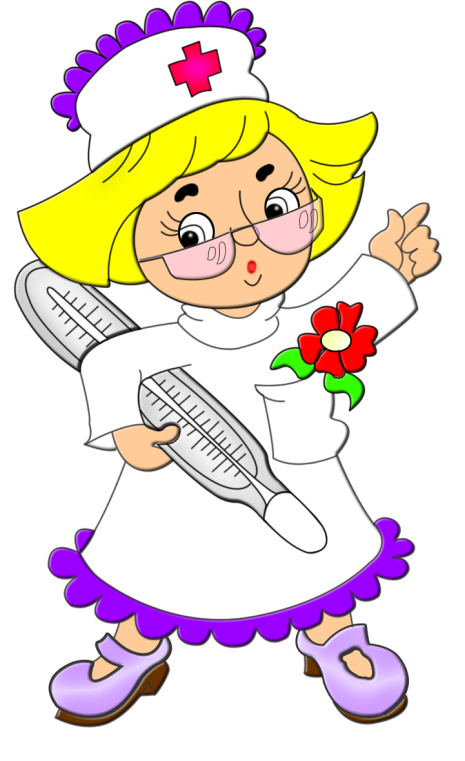  Находясь в утробе матери, ребенок надежно защищен от контакта с микроорганизмами. Первая встреча ребенка с миром микробов происходит во время родов, когда маленький человечек попадает в мир, наполненный разнообразными микроорганизмами, которые являются мощным стимулом для развития и функционирования иммунной системы. Защиту от инфекционных заболеваний новорожденный получает, прежде всего, от матери через плаценту. Однако такая защита недолговечна, разрушение иммуноглобулинов начинается с 2-месячного возраста, а в 18 месяцев пассивно полученные антитела исчезают полностью. Таким образом, ребенок защищен только от тех инфекций, от которых имеет иммунитет мать, да и то недолго.      Благодаря прививкам, массовые эпидемии, уносившие миллионы жизней, ушли в прошлое. Однако следует помнить, что если прекратить вакцинацию, инфекции вновь начнут свое наступление.           Профилактика заболеваний – одно из слагаемых подготовки ребенка к школе. Согласно Национальному календарю профилактических прививок, утвержденному приказом Минздравсоцразвития РФ от 31.01.2011 №51н, дошкольник должен быть привит четыре раза против коклюша, дифтерии, столбняка, пять раз против полиомиелита, два раза против кори, краснухи, паротита и полностью привит против гепатита В, с 6 месяцев – против гриппа.           Прививки проводятся в лечебно-профилактических и на базе детских образовательных учреждений. Перед прививкой врач проводит тщательный анализ состояния прививаемого ребенка, определяет наличие возможных противопоказаний к вакцинации. Одновременно с изучением анамнеза врач учитывает эпидемиологическую ситуацию, то есть наличие инфекционных заболеваний в окружении ребенка. Это очень важно, так как присоединение инфекций в поствакцинальном периоде отягощает его течение и может вызвать различные осложнения. При необходимости проводится лабораторное обследование и консультации у специалистов.         Перед проведением профилактической прививки проводится медицинский осмотр ребенка для исключения острого заболевания, обязательная термометрия. В медицинской документации производится соответствующая запись о проведении прививки. Прививку проводят в положении сидя или лежа во избежание падения при обморочных состояниях. В течение 30 минут после вакцинации врач наблюдает за ребенком, в связи с возможным развитием аллергических реакций немедленного типа. Затем в течение 1-х суток ребенок должен наблюдаться медсестрой на дому или в организованном коллективе. После вакцинации живыми вакцинами ребенок осматривается медсестрой на 5—7-й дни.          Родители вакцинируемого обязательно предупреждаются о возможных реакциях после введения вакцины и пописывают добровольное информационное согласие на проведение профилактической прививки. Детям рекомендуется гипоаллергенная диета и щадящий режим. Вакцинальные реакции бывают местными и общими. Местная реакция – это уплотнение тканей в месте введения вакцины, не превышающая 8 см в диаметре, покраснение и легкая болезненность. Данные признаки развиваются после ведения препарата, и проходят в течение нескольких дней (1 – 4 дня). Встречаются у 5 – 20 % детей.       Общие реакции характеризуются повышением температуры, недомоганием, головной болью, нарушением сна, аппетита. Общие реакции бывают: слабыми (повышение температуры до 37,5 С, при отсутствии симптомов интоксикации); средней силы (повышение температуры от 37,6 С до 38,5 С, умеренно выраженная интоксикация); сильными (повышение температуры выше 38,6 С, выраженные проявления интоксикации).       Мировой и отечественный опыт борьбы с инфекционными заболеваниями показывает, что именно вакцинопрофилактика является наиболее доступным средством индивидуальной и массовой профилактики, особенно детей.  Родители несут ответственность за здоровье и жизнь ребенка, поэтому они должны с помощью врача принять правильное решение о вакцинации.    
